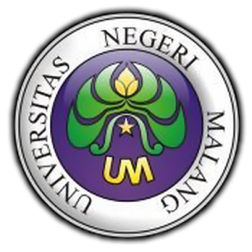 INSTRUMENPENILAIAN ORMAWA OF THE YEAR 2017KATEGORI TERTIB ADMINISTRASI DAN KEUANGANKEMENTERIAN RISET, TEKNOLOGI, DANPENDIDIKAN TINGGIUNIVERSITAS NEGERI MALANG2 0 1 7PANDUAN PENILAIAORMAWA OF THE YEAR 2017 Sebelumkelapangan (sasaranpenilaian), hendaknyaPENILAImempelajariisi instrument inisecarakeseluruhansehinggaakandidapatpemahamansecarakomprehensif.Responden/informan dalamkegiatanini adalah PimpinanOrmawabesertajajaranpengurus.Lakukanlahserangkaiankegiatanobservasi/pengamatan, studidokumentasi, danwawancaradenganpenuhkeakraban, santai, dankesetaraandenganinformansehinggadidapat data yang lengkap.Penilaiandilakukandenganmemegangprinsipkedalaman, kesesuaian, dankelengkapan data. Pertanyaanpadainstrumen di bawahinimerupakan pertanyaanuntukmenggiringinformanmemberikan data secaramendalamdanlengkap. PENILAIdapatmengembangkanpertanyaanuntukmenggaliinformasilebihmendalambiladipandangperlu.PENILAIdimintamengisiinstrumeninidengansebenar-benarnya, bilamemungkinkangunakanlahalatbantu(kamera).PENILAImemberikantandasilang (x) ataumelingkarisalahsatualternatif yang ada di kolomRUBRIK, lalumemberikanskorpadakolomSKOR PEROLEHAN, sesuaidengankondisi/buktifisik yang sesungguhnya.Setelahselesaimelaksanakantugas, petugasPENILAIWAJIBmenyampaikanlaporannya.Pelaporanuntukpenilaian 1 tahunterakhir (2016) dantahunsekarang (2017)PanduanSkoringBeberapaASPEK yang menjadipenilaianpadaLombaOrmawa of The Yearadalahadm.Kelembagaan, Keanggotaandan Alumni, PelaksanaanKegiatan, Fasilitas, PersuratandanKearsipan, danKeuanganSemuaASPEKtersebutmasing-masingterincipadasejumlah item penilaianUntukmemperolehskorhasilpenilaianmakadilakukanskoringsebagaiberikut:Cara skoringdilakukandengan formula sebagaiberikut:Setiap item pertanyaandiberiskormaksimal 4 danskor minimal 0Skorseluruh item untukmasing-masingaspekdijumlahkansehinggaditemukanskorperolehanSkorperolehanmasing-masingaspekdijumlahkansecarakeseluruhan, kemudiandibagidenganskormaksimal (116), hasilnyadikalikandengan 100.CONTOH:ORMAWA “X” memperolehskorperolehansecarakeseluruhan100, adapunskormaksimaladalah116.Makacaraperhitunganperolehannilaimonevadalah:		100 (skorperolehan)Nilai=  ---------------------------- x 100  		116 (Skormaksimal)		= 86.21DengandemikianORMAWA  “X” mendapatnilaisebesar86.21INSTRUMEN PENILAIAN ORMAWA OF THE YEARUNIVERSITAS NEGERI MALANG TAHUN 2017ADMINISTRASI KELEMBAGAANADMINISTRASI KEANGGOTAAN DAN ALUMNIADMINISTRASI PELAKSANAAN KEGIATANADMINISTRASI FASILITASADMINISTRASI PERSURATAN DAN KEARSIPANADMINISTRASI KEUANGANMalang,.........................................................2017Penilai,(..........................................................................)REKAPITULASI  SKOR PENILAIAN ORMAWA OF HE YEARNama Ormawa		: .........................................................................Nama Pimpinan 	: ..........................................................................No. HP			: ...........................................................................Malang, ............................................................. 2017Penilai,( ................................................................................. )NOASPEK YANG DINILAIJML ITEMSKOR ITEM MAKSIMALSKOR   MAKSIMALSKOR PEROLEHANAADMINISTRASI KELEMBAGAAN7428BADMINISTRASI KEANGGOTAAN DAN ALUMNI4416CADMINISTRASI PELAKSANAAN KEGIATAN5420DADMINISTRASI FASILITAS3412EADMINISTRASI PERSURATAN DAN KEARSIPAN6424FADMINISTRASI KEUANGAN4416SKOR MAKSIMAL KESELURUHANSKOR MAKSIMAL KESELURUHANSKOR MAKSIMAL KESELURUHANSKOR MAKSIMAL KESELURUHAN116NoVariabelAspekAspekIndikatorRubrik yang DievaluasiRubrik yang DievaluasiSkorSkor PerolehanCatatan1ADMINISTRASI KELEMBAGAAN1VISI-MISI OrmawaVisi dan misiormawa merujuk pada visi dan misi Universitas/Fakultas/JurusanVisi dan misi terdokumentasikan dengan baik  Visi dan misi ormawa mudah diakses oleh Anggota dan Pengurus Ormawa, Anggota dan Pengurus Ormawa, mengetahui dan memahami visi dan misiTerpenuhinya 4indikator 41ADMINISTRASI KELEMBAGAAN1VISI-MISI OrmawaVisi dan misiormawa merujuk pada visi dan misi Universitas/Fakultas/JurusanVisi dan misi terdokumentasikan dengan baik  Visi dan misi ormawa mudah diakses oleh Anggota dan Pengurus Ormawa, Anggota dan Pengurus Ormawa, mengetahui dan memahami visi dan misiTerpenuhinya  3 indikator 31ADMINISTRASI KELEMBAGAAN1VISI-MISI OrmawaVisi dan misiormawa merujuk pada visi dan misi Universitas/Fakultas/JurusanVisi dan misi terdokumentasikan dengan baik  Visi dan misi ormawa mudah diakses oleh Anggota dan Pengurus Ormawa, Anggota dan Pengurus Ormawa, mengetahui dan memahami visi dan misiTerpenuhinya 2 indikator 21ADMINISTRASI KELEMBAGAAN1VISI-MISI OrmawaVisi dan misiormawa merujuk pada visi dan misi Universitas/Fakultas/JurusanVisi dan misi terdokumentasikan dengan baik  Visi dan misi ormawa mudah diakses oleh Anggota dan Pengurus Ormawa, Anggota dan Pengurus Ormawa, mengetahui dan memahami visi dan misiTerpenuhinya 1 indikator 11ADMINISTRASI KELEMBAGAAN1VISI-MISI OrmawaVisi dan misiormawa merujuk pada visi dan misi Universitas/Fakultas/JurusanVisi dan misi terdokumentasikan dengan baik  Visi dan misi ormawa mudah diakses oleh Anggota dan Pengurus Ormawa, Anggota dan Pengurus Ormawa, mengetahui dan memahami visi dan misiTidak ada visi dan misi Ormawa01ADMINISTRASI KELEMBAGAAN2AD/ART OrmawaAD/ART merujuk pada visi dan misi ormawaAD/ART terdokumentasikan dengan baikAD/ART memuat aturan-aturan keanggotaan dan kepengurusan ormawaAD/ART di ketahui dan dipahami oleh semua anggota dan pengurus ormawaTerpenuhinya 4indikator 41ADMINISTRASI KELEMBAGAAN2AD/ART OrmawaAD/ART merujuk pada visi dan misi ormawaAD/ART terdokumentasikan dengan baikAD/ART memuat aturan-aturan keanggotaan dan kepengurusan ormawaAD/ART di ketahui dan dipahami oleh semua anggota dan pengurus ormawaTerpenuhinya  3 indikator 31ADMINISTRASI KELEMBAGAAN2AD/ART OrmawaAD/ART merujuk pada visi dan misi ormawaAD/ART terdokumentasikan dengan baikAD/ART memuat aturan-aturan keanggotaan dan kepengurusan ormawaAD/ART di ketahui dan dipahami oleh semua anggota dan pengurus ormawaTerpenuhinya 2 indikator 21ADMINISTRASI KELEMBAGAAN2AD/ART OrmawaAD/ART merujuk pada visi dan misi ormawaAD/ART terdokumentasikan dengan baikAD/ART memuat aturan-aturan keanggotaan dan kepengurusan ormawaAD/ART di ketahui dan dipahami oleh semua anggota dan pengurus ormawaTerpenuhinya 1 indikator 11ADMINISTRASI KELEMBAGAAN2AD/ART OrmawaAD/ART merujuk pada visi dan misi ormawaAD/ART terdokumentasikan dengan baikAD/ART memuat aturan-aturan keanggotaan dan kepengurusan ormawaAD/ART di ketahui dan dipahami oleh semua anggota dan pengurus ormawaTidak ada AD/ART Ormawa01ADMINISTRASI KELEMBAGAAN3Program Kerja OrmawaProgram kerja merujuk pada visi dan misi ormawaProgram kerja terdokumentasikan dengan baikProgram kerja terlaksana sesuaidengan perencanaan Terdapat indikator target capaian program kerjaTerpenuhinya 4indikator 41ADMINISTRASI KELEMBAGAAN3Program Kerja OrmawaProgram kerja merujuk pada visi dan misi ormawaProgram kerja terdokumentasikan dengan baikProgram kerja terlaksana sesuaidengan perencanaan Terdapat indikator target capaian program kerjaTerpenuhinya  3 indikator 31ADMINISTRASI KELEMBAGAAN3Program Kerja OrmawaProgram kerja merujuk pada visi dan misi ormawaProgram kerja terdokumentasikan dengan baikProgram kerja terlaksana sesuaidengan perencanaan Terdapat indikator target capaian program kerjaTerpenuhinya 2 indikator 21ADMINISTRASI KELEMBAGAAN3Program Kerja OrmawaProgram kerja merujuk pada visi dan misi ormawaProgram kerja terdokumentasikan dengan baikProgram kerja terlaksana sesuaidengan perencanaan Terdapat indikator target capaian program kerjaTerpenuhinya 1 indikator 11ADMINISTRASI KELEMBAGAAN3Program Kerja OrmawaProgram kerja merujuk pada visi dan misi ormawaProgram kerja terdokumentasikan dengan baikProgram kerja terlaksana sesuaidengan perencanaan Terdapat indikator target capaian program kerjaTidak ada program kerja Ormawa01ADMINISTRASI KELEMBAGAAN4StrukturOrganisasiStruktur organisasi sesuai dengan ketentuan yang adaStruktur organisasi terdokumentasikan dipajang/display dengan baikStruktur organisasi memuat job deskripsiStruktur organisasi mudah diakses.Terpenuhinya 4indikator 41ADMINISTRASI KELEMBAGAAN4StrukturOrganisasiStruktur organisasi sesuai dengan ketentuan yang adaStruktur organisasi terdokumentasikan dipajang/display dengan baikStruktur organisasi memuat job deskripsiStruktur organisasi mudah diaksesTerpenuhinya  3 indikator 31ADMINISTRASI KELEMBAGAAN4StrukturOrganisasiStruktur organisasi sesuai dengan ketentuan yang adaStruktur organisasi terdokumentasikan dipajang/display dengan baikStruktur organisasi memuat job deskripsiStruktur organisasi mudah diaksesTerpenuhinya 2 indikator 21ADMINISTRASI KELEMBAGAAN4StrukturOrganisasiStruktur organisasi sesuai dengan ketentuan yang adaStruktur organisasi terdokumentasikan dipajang/display dengan baikStruktur organisasi memuat job deskripsiStruktur organisasi mudah diaksesTerpenuhinya 1 indikator 11ADMINISTRASI KELEMBAGAAN4StrukturOrganisasiStruktur organisasi sesuai dengan ketentuan yang adaStruktur organisasi terdokumentasikan dipajang/display dengan baikStruktur organisasi memuat job deskripsiStruktur organisasi mudah diaksesTidak ada struktur organisasi01ADMINISTRASI KELEMBAGAAN5Standar Operation Prosedure (SOP)SOP mudahdimengertidandipahamiSOP mudahdilaksanakanSOP terdokumentasidenganbaikSOP mudahdiaksesTerpenuhinya 4indikator 41ADMINISTRASI KELEMBAGAAN5Standar Operation Prosedure (SOP)SOP mudahdimengertidandipahamiSOP mudahdilaksanakanSOP terdokumentasidenganbaikSOP mudahdiaksesTerpenuhinya  3 indikator 31ADMINISTRASI KELEMBAGAAN5Standar Operation Prosedure (SOP)SOP mudahdimengertidandipahamiSOP mudahdilaksanakanSOP terdokumentasidenganbaikSOP mudahdiaksesTerpenuhinya 2 indikator 21ADMINISTRASI KELEMBAGAAN5Standar Operation Prosedure (SOP)SOP mudahdimengertidandipahamiSOP mudahdilaksanakanSOP terdokumentasidenganbaikSOP mudahdiaksesTerpenuhinya 1 indikator 11ADMINISTRASI KELEMBAGAAN5Standar Operation Prosedure (SOP)SOP mudahdimengertidandipahamiSOP mudahdilaksanakanSOP terdokumentasidenganbaikSOP mudahdiaksesTidak adaSOP06Buku TamuKetersediaanbukutamu/pengunjunga.Ada buku tamu/pengunjung dan terdokumentasi dengan baik46Buku TamuKetersediaanbukutamu/pengunjungb.Tidak ada buku tamu/pengunjung07Tata tertibTata Tertib:Tata tertibmudahdilihat/dibacaolehsemuaanggotadanpengurusTata tertibdipasang di dinding/di displayAda sanksiataspelanggarantatatertibMudahdipahamidanditaatiolehsemuaanggotadanpengurusTerpenuhinya 4indikator 47Tata tertibTata Tertib:Tata tertibmudahdilihat/dibacaolehsemuaanggotadanpengurusTata tertibdipasang di dinding/di displayAda sanksiataspelanggarantatatertibMudahdipahamidanditaatiolehsemuaanggotadanpengurusTerpenuhinya  3 indikator 37Tata tertibTata Tertib:Tata tertibmudahdilihat/dibacaolehsemuaanggotadanpengurusTata tertibdipasang di dinding/di displayAda sanksiataspelanggarantatatertibMudahdipahamidanditaatiolehsemuaanggotadanpengurusTerpenuhinya 2 indikator 27Tata tertibTata Tertib:Tata tertibmudahdilihat/dibacaolehsemuaanggotadanpengurusTata tertibdipasang di dinding/di displayAda sanksiataspelanggarantatatertibMudahdipahamidanditaatiolehsemuaanggotadanpengurusTerpenuhinya 1 indikator 17Tata tertibTata Tertib:Tata tertibmudahdilihat/dibacaolehsemuaanggotadanpengurusTata tertibdipasang di dinding/di displayAda sanksiataspelanggarantatatertibMudahdipahamidanditaatiolehsemuaanggotadanpengurusTidak ada Tata Tertib0JUMLAH PEROLEHAN SKORJUMLAH PEROLEHAN SKORJUMLAH PEROLEHAN SKORJUMLAH PEROLEHAN SKORJUMLAH PEROLEHAN SKORJUMLAH PEROLEHAN SKORJUMLAH PEROLEHAN SKOR28NoVariabelAspekAspekIndikatorRubrik yang DievaluasiRubrik yang DievaluasiSkorSkor PerolehanCatatan2.Administrasi Keanggotaan dan Alumni1Buku Induk Keanggotaan OrmawaTersedianya buku induk keanggotaan ormawaBuku induk keanggotaan terdokumentasi dengan baikBuku induk keanggotaan mudah diaksesUpdating keanggotaan dilakukan secara periodik/berkala setiap periode kepengurusana.Terpenuhinya 4indikator 42.Administrasi Keanggotaan dan Alumni1Buku Induk Keanggotaan OrmawaTersedianya buku induk keanggotaan ormawaBuku induk keanggotaan terdokumentasi dengan baikBuku induk keanggotaan mudah diaksesUpdating keanggotaan dilakukan secara periodik/berkala setiap periode kepengurusanb.Terpenuhinya  3 indikator 32.Administrasi Keanggotaan dan Alumni1Buku Induk Keanggotaan OrmawaTersedianya buku induk keanggotaan ormawaBuku induk keanggotaan terdokumentasi dengan baikBuku induk keanggotaan mudah diaksesUpdating keanggotaan dilakukan secara periodik/berkala setiap periode kepengurusanc.Terpenuhinya 2 indikator 22.Administrasi Keanggotaan dan Alumni1Buku Induk Keanggotaan OrmawaTersedianya buku induk keanggotaan ormawaBuku induk keanggotaan terdokumentasi dengan baikBuku induk keanggotaan mudah diaksesUpdating keanggotaan dilakukan secara periodik/berkala setiap periode kepengurusand. Terpenuhinya 1 indikator 12.Administrasi Keanggotaan dan Alumni1Buku Induk Keanggotaan OrmawaTersedianya buku induk keanggotaan ormawaBuku induk keanggotaan terdokumentasi dengan baikBuku induk keanggotaan mudah diaksesUpdating keanggotaan dilakukan secara periodik/berkala setiap periode kepengurusane.Tidak terdapat buku induk keanggotaan02.Administrasi Keanggotaan dan Alumni2Formulir pendaftaran anggotaKetersediaan formulir pendaftarana.Ada formulir pendaftaran anggota42.Administrasi Keanggotaan dan Alumni2Formulir pendaftaran anggotaKetersediaan formulir pendaftaranb.Tidak ada formulir pendaftaran anggota02.Administrasi Keanggotaan dan Alumni3Kartu Tanda Anggota (KTA)Ketersediaan Kartu Tanda Anggota (KTA)aAda Kartu Tanda Anggota (KTA)42.Administrasi Keanggotaan dan Alumni3Kartu Tanda Anggota (KTA)Ketersediaan Kartu Tanda Anggota (KTA)bTidak Ada Kartu Tanda Anggota (KTA)02.Administrasi Keanggotaan dan Alumni4Keanggotaan AlumniOrmawaData alumni terdokumentasi dengan baikAda kegiatan tracer study terhadap alumniData alumni mudah diaksesUpdating aluimni dilakukan secara periodik/berkala/ setiap pergantian kepengurusana.Terpenuhinya 4indikator 42.Administrasi Keanggotaan dan Alumni4Keanggotaan AlumniOrmawaData alumni terdokumentasi dengan baikAda kegiatan tracer study terhadap alumniData alumni mudah diaksesUpdating aluimni dilakukan secara periodik/berkala/ setiap pergantian kepengurusanb.Terpenuhinya  3 indikator 32.Administrasi Keanggotaan dan Alumni4Keanggotaan AlumniOrmawaData alumni terdokumentasi dengan baikAda kegiatan tracer study terhadap alumniData alumni mudah diaksesUpdating aluimni dilakukan secara periodik/berkala/ setiap pergantian kepengurusanc.Terpenuhinya 2 indikator 22.Administrasi Keanggotaan dan Alumni4Keanggotaan AlumniOrmawaData alumni terdokumentasi dengan baikAda kegiatan tracer study terhadap alumniData alumni mudah diaksesUpdating aluimni dilakukan secara periodik/berkala/ setiap pergantian kepengurusand. Terpenuhinya 1 indikator 12.Administrasi Keanggotaan dan Alumni4Keanggotaan AlumniOrmawaData alumni terdokumentasi dengan baikAda kegiatan tracer study terhadap alumniData alumni mudah diaksesUpdating aluimni dilakukan secara periodik/berkala/ setiap pergantian kepengurusane.Tidak terdapat data alumni keanggotaan/kepengurusan0JUMLAH PEROLEHAN SKORJUMLAH PEROLEHAN SKORJUMLAH PEROLEHAN SKORJUMLAH PEROLEHAN SKORJUMLAH PEROLEHAN SKORJUMLAH PEROLEHAN SKORJUMLAH PEROLEHAN SKOR16NoVariabelAspekAspekIndikatorRubrikyang DievaluasiRubrikyang DievaluasiSkorSkorPerolehanCatatan3.AdministrasiPelaksanaanKegiatan1SuratKeputusan (SK) KepanitiaanTersedianyaSK atausurattugaskepanitianpelaksanaankegiatanaAda SK atauSuratTugasKepanitianPelaksanaanKegiatan43.AdministrasiPelaksanaanKegiatan1SuratKeputusan (SK) KepanitiaanTersedianyaSK atausurattugaskepanitianpelaksanaankegiatanbTidak Ada SK atauSuratTugasKepanitianPelaksanaanKegiatan03.AdministrasiPelaksanaanKegiatan2Proposal KegiatanProposal Kegiatan: Tersusundenganbaikdanbenar, Disusunsecaratim, MenggambarkanrencanapelaksanaankegiatansecarakeseluruhanTerdokumentasidenganbaikdanrapia.Terpenuhinya 4indikator 43.AdministrasiPelaksanaanKegiatan2Proposal KegiatanProposal Kegiatan: Tersusundenganbaikdanbenar, Disusunsecaratim, MenggambarkanrencanapelaksanaankegiatansecarakeseluruhanTerdokumentasidenganbaikdanrapib.Terpenuhinya  3 indikator 33.AdministrasiPelaksanaanKegiatan2Proposal KegiatanProposal Kegiatan: Tersusundenganbaikdanbenar, Disusunsecaratim, MenggambarkanrencanapelaksanaankegiatansecarakeseluruhanTerdokumentasidenganbaikdanrapic.Terpenuhinya 2 indikator 23.AdministrasiPelaksanaanKegiatan2Proposal KegiatanProposal Kegiatan: Tersusundenganbaikdanbenar, Disusunsecaratim, MenggambarkanrencanapelaksanaankegiatansecarakeseluruhanTerdokumentasidenganbaikdanrapid. Terpenuhinya 1 indikator 13.AdministrasiPelaksanaanKegiatan2Proposal KegiatanProposal Kegiatan: Tersusundenganbaikdanbenar, Disusunsecaratim, MenggambarkanrencanapelaksanaankegiatansecarakeseluruhanTerdokumentasidenganbaikdanrapie.Tidak terdapat proposal kegiatan03.AdministrasiPelaksanaanKegiatan3LaporanPelaksanaanKegiatanLaporanpelaksanaankegiatan:DisusunsecaratepatwaktuDisusunsecaratimMenggambarkanpelaksanaankegiatansecarakeseluruhan, Terdokumentasidenganbaikdanrapia.Terpenuhinya 4indikator 43.AdministrasiPelaksanaanKegiatan3LaporanPelaksanaanKegiatanLaporanpelaksanaankegiatan:DisusunsecaratepatwaktuDisusunsecaratimMenggambarkanpelaksanaankegiatansecarakeseluruhan, Terdokumentasidenganbaikdanrapib.Terpenuhinya  3 indikator 33.AdministrasiPelaksanaanKegiatan3LaporanPelaksanaanKegiatanLaporanpelaksanaankegiatan:DisusunsecaratepatwaktuDisusunsecaratimMenggambarkanpelaksanaankegiatansecarakeseluruhan, Terdokumentasidenganbaikdanrapic.Terpenuhinya 2 indikator 23.AdministrasiPelaksanaanKegiatan3LaporanPelaksanaanKegiatanLaporanpelaksanaankegiatan:DisusunsecaratepatwaktuDisusunsecaratimMenggambarkanpelaksanaankegiatansecarakeseluruhan, Terdokumentasidenganbaikdanrapid. Terpenuhinya 1 indikator 13.AdministrasiPelaksanaanKegiatan3LaporanPelaksanaanKegiatanLaporanpelaksanaankegiatan:DisusunsecaratepatwaktuDisusunsecaratimMenggambarkanpelaksanaankegiatansecarakeseluruhan, Terdokumentasidenganbaikdanrapie.Tidak terdapat laporan pelaksanaan kegiatan03.AdministrasiPelaksanaanKegiatan4FotoPelaksanaanKegiatanTerdapatfoto-fotopelaksanaankegiatan, sebagaiwujuddokumentasiaAda foto-fotopelaksanaankegiatan44FotoPelaksanaanKegiatanTerdapatfoto-fotopelaksanaankegiatan, sebagaiwujuddokumentasibTidakadafoto-fotopelaksanaankegiatan05VidioPelaksanaanKegiatanTerdapatrekamanvidiopelaksanaankegiatan, sebagaiwujuddokumentasiaAda video hasilpelaksanaankegiatan45VidioPelaksanaanKegiatanTerdapatrekamanvidiopelaksanaankegiatan, sebagaiwujuddokumentasibTidakadavidiopelaksanaankegiatan0JUMLAH PEROLEHAN SKORJUMLAH PEROLEHAN SKORJUMLAH PEROLEHAN SKORJUMLAH PEROLEHAN SKORJUMLAH PEROLEHAN SKORJUMLAH PEROLEHAN SKORJUMLAH PEROLEHAN SKOR20No.VariabelAspekAspekIndikatorRubrik yang DievaluasiRubrik yang DievaluasiSkorSkor PerolehanSkor PerolehanCatatan4. AdministrasiFasilitas1BukuIndukInventarisOrmawaKetersediaanbukuindukinventarisAda bukuindukinventarisdanterdokumentasidenganbaik44. AdministrasiFasilitas1BukuIndukInventarisOrmawaKetersediaanbukuindukinventarisTidakadabukuindukinventaris04. AdministrasiFasilitas2BukupeminjamanataupemakaianfasilitasormawaKetersediaanbukupeminjaman/pemakaianfasilitasormawaAda bukuindukpeminjaman/pemakaianfasilitasormawadanterdokumentasidenganbaik44. AdministrasiFasilitas2BukupeminjamanataupemakaianfasilitasormawaKetersediaanbukupeminjaman/pemakaianfasilitasormawaTidakadabukupeminjaman/pemakaianfasilitasormawa04. AdministrasiFasilitas3DaftarInventarisRuangan (DIR) SekretariatOrmawaKetersediaandaftarinventarisruangan (DIR) SekretariatOrmawaAda daftarinventarisruangandanterpasangdenganbaikdiruangsekretariatormawa44. AdministrasiFasilitas3DaftarInventarisRuangan (DIR) SekretariatOrmawaKetersediaandaftarinventarisruangan (DIR) SekretariatOrmawaTidakdaftarinventarisruangan0JUMLAH PEROLEHAN SKORJUMLAH PEROLEHAN SKORJUMLAH PEROLEHAN SKORJUMLAH PEROLEHAN SKORJUMLAH PEROLEHAN SKORJUMLAH PEROLEHAN SKORJUMLAH PEROLEHAN SKOR1212No.VariabelAspekIndikatorInstrumenInstrumenSkorSkor PerolehanCatatan1Administrasi Persuratan1Buku Agenda Surat MasukKetersediaan buku agenda surat masukaAda buku agenda surat masuk41Administrasi Persuratan1Buku Agenda Surat MasukKetersediaan buku agenda surat masukbTidak ada buku agenda surat masuk01Administrasi Persuratan2Buku Agenda Surat KeluarKetersediaan buku agenda surat keluaraAda buku agenda surat keluar41Administrasi Persuratan2Buku Agenda Surat KeluarKetersediaan buku agenda surat keluarbTidak ada buku agenda surat keluar01Administrasi Persuratan3Buku Expedisi SuratKetersediaan buku expedisi surat  aAda buku expedisi surat41Administrasi Persuratan3Buku Expedisi SuratKetersediaan buku expedisi surat  bTidak ada buku expedisi surat02Administrasi Kearsipan4Tempat Penyimpanan ArsipTerdapat beberapa tempat penyimpanan arsip:Filing cabinet Spindel fileHarddisk, flashdisk, CD, DVDLemari arsipOrdnerMAPaMemiliki ≥ 4  tempat penyimpanan arsip42Administrasi Kearsipan4Tempat Penyimpanan ArsipTerdapat beberapa tempat penyimpanan arsip:Filing cabinet Spindel fileHarddisk, flashdisk, CD, DVDLemari arsipOrdnerMAPbMemiliki 3 tempat penyimpanan arsip32Administrasi Kearsipan4Tempat Penyimpanan ArsipTerdapat beberapa tempat penyimpanan arsip:Filing cabinet Spindel fileHarddisk, flashdisk, CD, DVDLemari arsipOrdnerMAPcMemiliki 2 tempat penyimpanan arsip22Administrasi Kearsipan4Tempat Penyimpanan ArsipTerdapat beberapa tempat penyimpanan arsip:Filing cabinet Spindel fileHarddisk, flashdisk, CD, DVDLemari arsipOrdnerMAPdMemiliki 1 tempat penyimpanan arsip12Administrasi Kearsipan4Tempat Penyimpanan ArsipTerdapat beberapa tempat penyimpanan arsip:Filing cabinet Spindel fileHarddisk, flashdisk, CD, DVDLemari arsipOrdnerMAPeTidak memiliki tempat penyimpanan arsip02Administrasi Kearsipan5Sistem Penyimpanan ArsipOrmawa memiliki sistem penyimpanan arsipaSistem penyimpanan arsip secara manual dan elektronik, dan terawat dengan baik42Administrasi Kearsipan5Sistem Penyimpanan ArsipOrmawa memiliki sistem penyimpanan arsipbSistem penyimpanan arsip secara elektornik dan terawat dengan baik32Administrasi Kearsipan5Sistem Penyimpanan ArsipOrmawa memiliki sistem penyimpanan arsipcSistem penyimpanan arsip secara manual dan terawat dengan baik22Administrasi Kearsipan5Sistem Penyimpanan ArsipOrmawa memiliki sistem penyimpanan arsipdSistem penyimpanan arsip secara manual dan elektronik, dan TIDAK terawat dengan baik12Administrasi Kearsipan5Sistem Penyimpanan ArsipOrmawa memiliki sistem penyimpanan arsipdtidak mempunyai sistem penyimpanan arsip0JUMLAH PEROLEHAN SKORJUMLAH PEROLEHAN SKORJUMLAH PEROLEHAN SKORJUMLAH PEROLEHAN SKORJUMLAH PEROLEHAN SKORJUMLAH PEROLEHAN SKORJUMLAH PEROLEHAN SKOR24NoVariabelAspekAspekIndikatorRubrik yang DievaluasiRubrik yang DievaluasiSkorSkor PerolehanCatatanCatatan1Administrasi Keuangan Ormawa1Buku Kas& filekomputer (misal,dalam bentuk dokumen exel)Ketersediaan buku kas untuk pembukuan keuangan ormawaaAda buku kas untuk pembukuan keuangan ormawa (Hardcopy & Softcopy)41Administrasi Keuangan Ormawa1Buku Kas& filekomputer (misal,dalam bentuk dokumen exel)Ketersediaan buku kas untuk pembukuan keuangan ormawabTIDAK ada buku kas untuk pembukuan keuangan ormawa (Hardcopy & Softcopy)01Administrasi Keuangan Ormawa2 Pembukuan/ pencatatan  keuangan ormawaPelaksanaan pembukuan/pencatatan keuangan ormawaaPencatatan/pembukuan keuangan ormawa dilakukan secara rutin41Administrasi Keuangan Ormawa2 Pembukuan/ pencatatan  keuangan ormawaPelaksanaan pembukuan/pencatatan keuangan ormawabPencatatan/pembukuan keuangan ormawa dilakukan secara periodik31Administrasi Keuangan Ormawa2 Pembukuan/ pencatatan  keuangan ormawaPelaksanaan pembukuan/pencatatan keuangan ormawacPencatatan/pembukuan keuangan ormawa dilakukan secara sewaktu-waktu21Administrasi Keuangan Ormawa2 Pembukuan/ pencatatan  keuangan ormawaPelaksanaan pembukuan/pencatatan keuangan ormawadPencatatan/pembukuan keuangan ormawa dilakukan setelah melaksanakan kegiatan ormawa11Administrasi Keuangan Ormawa2 Pembukuan/ pencatatan  keuangan ormawaPelaksanaan pembukuan/pencatatan keuangan ormawaetidak ada pembukuan/pencatatan01Administrasi Keuangan Ormawa3LaporanKeuanganOrmawaKetersediaan laporan keuangan ormawaaAda laporan keuangan ormawa dan terdokumentasi dengan baik41Administrasi Keuangan Ormawa3LaporanKeuanganOrmawaKetersediaan laporan keuangan ormawabAda laporan keuangan ormawa dan TIDAK terdokumentasi dengan baik21Administrasi Keuangan Ormawa3LaporanKeuanganOrmawaKetersediaan laporan keuangan ormawacTIDAK ada laporan keuangan ormawa01Administrasi Keuangan Ormawa4LaporanKeuanganOrmawaUntuk mewujudkan prinsip laporan keuangan dalam pengelolaan keuangan, hal-hal yang dilakukan ormawa:Program kerja dan pembiayaan ada buktinya dan tertib setiap programaAda bukti-bukti dan tertib setiap program41Administrasi Keuangan Ormawa4LaporanKeuanganOrmawaUntuk mewujudkan prinsip laporan keuangan dalam pengelolaan keuangan, hal-hal yang dilakukan ormawa:Program kerja dan pembiayaan ada buktinya dan tertib setiap programbAda bukti-bukti, tetapi tidak tertib31Administrasi Keuangan Ormawa4LaporanKeuanganOrmawaUntuk mewujudkan prinsip laporan keuangan dalam pengelolaan keuangan, hal-hal yang dilakukan ormawa:Program kerja dan pembiayaan ada buktinya dan tertib setiap programcTidak ada0JUMLAH PEROLEHAN SKORJUMLAH PEROLEHAN SKORJUMLAH PEROLEHAN SKORJUMLAH PEROLEHAN SKORJUMLAH PEROLEHAN SKORJUMLAH PEROLEHAN SKORJUMLAH PEROLEHAN SKOR7SUBASPEK YANG DINILAIJML SKOR JML SKOR NILAISUBASPEK YANG DINILAIMAKSIMALPEROLEHANNILAIAADMINISTRASI KELEMBAGAAN28BADMINISTRASI KEANGGOTAAN DAN ALUMNI16CADMINISTRASI PELAKSANAAN KEGIATAN20DADMINISTRASI FASILITAS12EADMINISTRASI PERSURATAN DAN KEARSIPAN24FADMINISTRASI KEUANGAN16JUMLAH SKOR/NILAI TOTALJUMLAH SKOR/NILAI TOTAL116PENENTUAN NILAI:SKOR PEROLEHANX 100SKOR MAKSIMAL